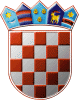 REPUBLIKA HRVATSKASISAČKO-MOSLAVAČKA ŽUPANIJAOPĆINA VELIKA LUDINAOPĆINSKO VIJEĆEKLASA:   363-01/23-02/08      		                                       URBROJ: 2176/19-02-23-2Velika Ludina, 19.12.2023.                 Na temelju članka 72. Zakona o komunalnom gospodarstvu («Narodne novine 68/18, 110/18 i 32/20) i članka 34. i 35. Statuta Općine Velika Ludina ("Službene novine" Općine Velika Ludina broj: 3/22, 5/22 i 8/23),  Općinsko vijeće Općine Velika Ludina na svojoj 24. sjednici održanoj 19.12.2023. godine, donijelo je   P R O G R A M       građenja, održavanja i uređenja komunalne infrastrukture I	Sredstva za ostvarivanje Programa građenja, održavanja i uređenja komunalne  infrastrukture za Općinu Velika Ludina za 2024. godinu osiguravaju se u Proračunu Općine Velika Ludina  za 2024. godinu kako slijedi: II.Podjela programa i aktivnosti iskazana u  članku I. po namjenama utvrđenim člankom 68. stavka 2. Zakona programu građenja zbirno iznosi:III	Program će se financirati iz sredstava komunalne naknade, komunalnog doprinosa, grobne naknade, pomoći iz proračuna te ostalih prihoda.IV	Program građenja, održavanja objekata i uređaja komunalne infrastrukture je sastavni dio  Proračuna Općine Velika Ludina za 2024. godinu.V 	Ovaj program objavit će se u „Službenim novinama Općine Velika Ludina“, a stupa na snagu 01.01.2024. godine.OPĆINSKO VIJEĆE OPĆINE VELIKA LUDINA                                                                                                                                                              Predsjednik:		                    					                                                                                     Vjekoslav Kamenščak            Red.br.N A Z I VPLAN 2024EUROIzvor financiranjaIzvor financiranjaOznaka Program: 1007  Održavanje objekata i uređenje komunalne infrastrukture  IzvorIznos1.Održavanje nerazvrstanih cesta, makadamskih puteva, bankina, popravak asfalta, cestovnih jaraka i propusta, sanacija klizišta  i dr.A- 1000701 45.000,00Šumski doprinos    Prihod od    poljo.zemljišta25.000,00     20.000,00t.62.Održavanje nerazvrstanih cesta u zimskim uvjetima - zimska služba  A-10070220.000,00Pomoći iz proračuna20.000,00t.63.Održavanje javnih i zelenih površinaA-100703125.000,00Prihod od zakupa i proda polj. zemljištaŠumski doprinosOstali prihodi    14.873,00    28.000,00    82.127,00t.64.Održavanje javne rasvjete(izmjena žarulja)A-10070515.000,00Ostale komunalne usluge15.000,00t.65.Popravak autobusnih kućicaA-1007065.000,00Prihodi od prodaje 5.000,00t.66.Nabavka prometnih znakovaA- 1007071.500,00Prihod od prodaje1.500,00t.67.Sanacija klizišta PešćenicaA- 10071030.000,00Ostale komunalne usluge30.000,00t.68.Led javna rasvjetaK-10070645.000,00Pomoći iz proračuna45.000,00t.49.Nogostup Velika Ludina – Obrtnička ulicaK-10070850.000,00Opći prihodi i primici50.000,00t.4UKUPNO: (1-9)336.500,00Program: 1003 Upravljanje imovinom1.Održavanje zgrada za redovno korištenje ( društveni domovi, prostorije javne namjene) A- 10030110.000,00Prihodi od prodaje 10.000,00t.62.Dječje igralište Vidrenjak K-10031010.000,00Pomoći iz proračuna10.000,00t.23.Uređenje doma Mala LudinaK-10031230.000,00Opći prihodi i primici 30.000,00t.44.Uređenje mrtvačnice K-10031415.000,00Opći prihodi i primici 15.000,00t.45.Uređenje doma Velika LudinaK-10030110.00,00Opći prihodi i primici10.000,00t.6UKUPNO:  (1-4)75.000,00Program: 1005 Razvoj i sigurnost prometa1.Uređenje županijske ceste te izgradnje pješačke staze od centra Ludine do grobljaA-100502135.000,00Pomoći iz proračuna135.000,00t.42.Poljska ulica, Velika LudinaK-10050530.000,00Pomoći iz proračuna30.000,00t.23.Stažićeva ulica, VidrenjakK-10050810.620,00Pomoći iz proračuna10.620,00t.44.Ratarska ulica, Mustafina KladaK-10050910.000,00Pomoći iz proračuna10.000,00t.45.Mala ulica, OkoliK-10051024.000,00Opći prihodi i primici  24.000,00t.46.Izgradnja betonskih bankina K-10051120.000,00Opći prihodi i primici20.000,00t.47.Uređenje Podgradske ceste i ulice Staro Brdo – Mustafina KladaK-10051240.000,00Prihodi od prodaje40.000,00t.48.Vatrogasna ulica VidrenjakK-10050733.200,00Opći prihodi i primici33.200,00t.4UKUPNO : (1-8)302.820,00UKUPNO (PROGRAMI 1007,1003,1005)714.320,00OznakaOpisIznosEUROt.1Građevine kom. infrastrukture koje se grade radi uređenja neuređenih dijelova građevinskog područja0,00t.2 Građevine kom. infrastrukture koje se grade u uređenom dijelu građ. područja40.000,00t.3 Građevine kom. infrastrukture koje se grade izvan građ. područja 0,00t.4Građevine komunalne infrastrukture koje se rekonstruiraju 412.820,00t.5Građevine komunalne infrastrukture koje se uklanjaju0,00t.6Ostalo261.500,00SVEUKUPNO714.320,00